Není strom jako stromPovídání o stromech, umět rozeznat listnaté a jehličnaté stromy, vyjmenovat rozdíly, pojmenovat některé (smrk, dub, jabloň,…)Tak jako lidské tělo, tak i strom se skládá z různých částí (umět ukázat a pojmenovat části stromu)Kořeny – nohyKmen – tělo (kosti)Větve – ruceKůra – kůžeJak roste strom? Kde se berou semínka?Stromy jsou různě veliké – porovnávání velikostí Malý – menší- nejmenšíVelký- větší – největšíKrátký – dlouhýVysoký – nízkýPozorování stromů v přírodě, jejich rozdílů, co je stejné, čím se liší.Počítání šišek, porovnávání více x méně.Básnička:Padá listí zlaté rudé, Je ho plná zahrada.A co potom padat bude,Když to listí opadá?Potom bude padat sníh,Co ho bude ve větvích.Co ho bude plno všude,Jen to slunce bude rudé.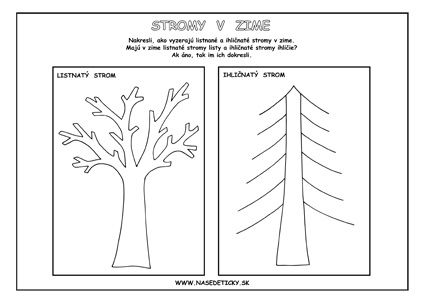 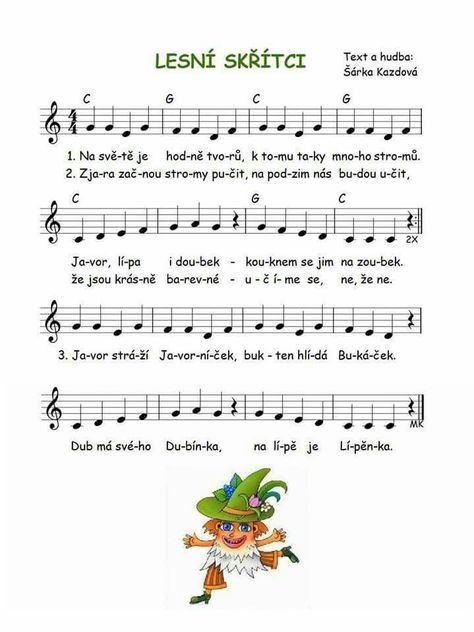 Šablony:Vystřihni z různě zelených papírů stromy podle šablon a nalep na papír svůj les, pastelkou znázorni kmen a větve.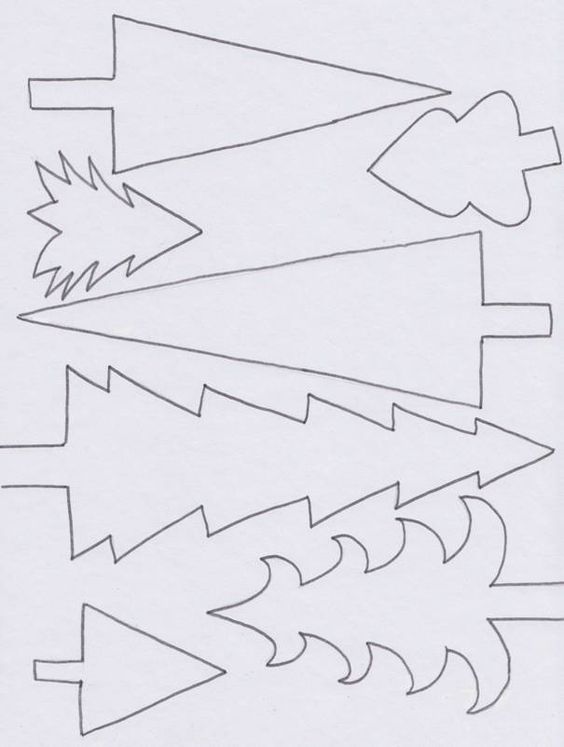 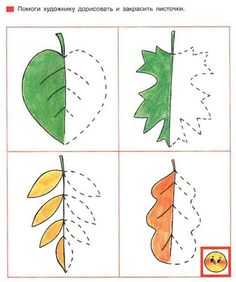 Horní oblouk – uvolněnou rukou obtáhni několikrát oblouky oběma směry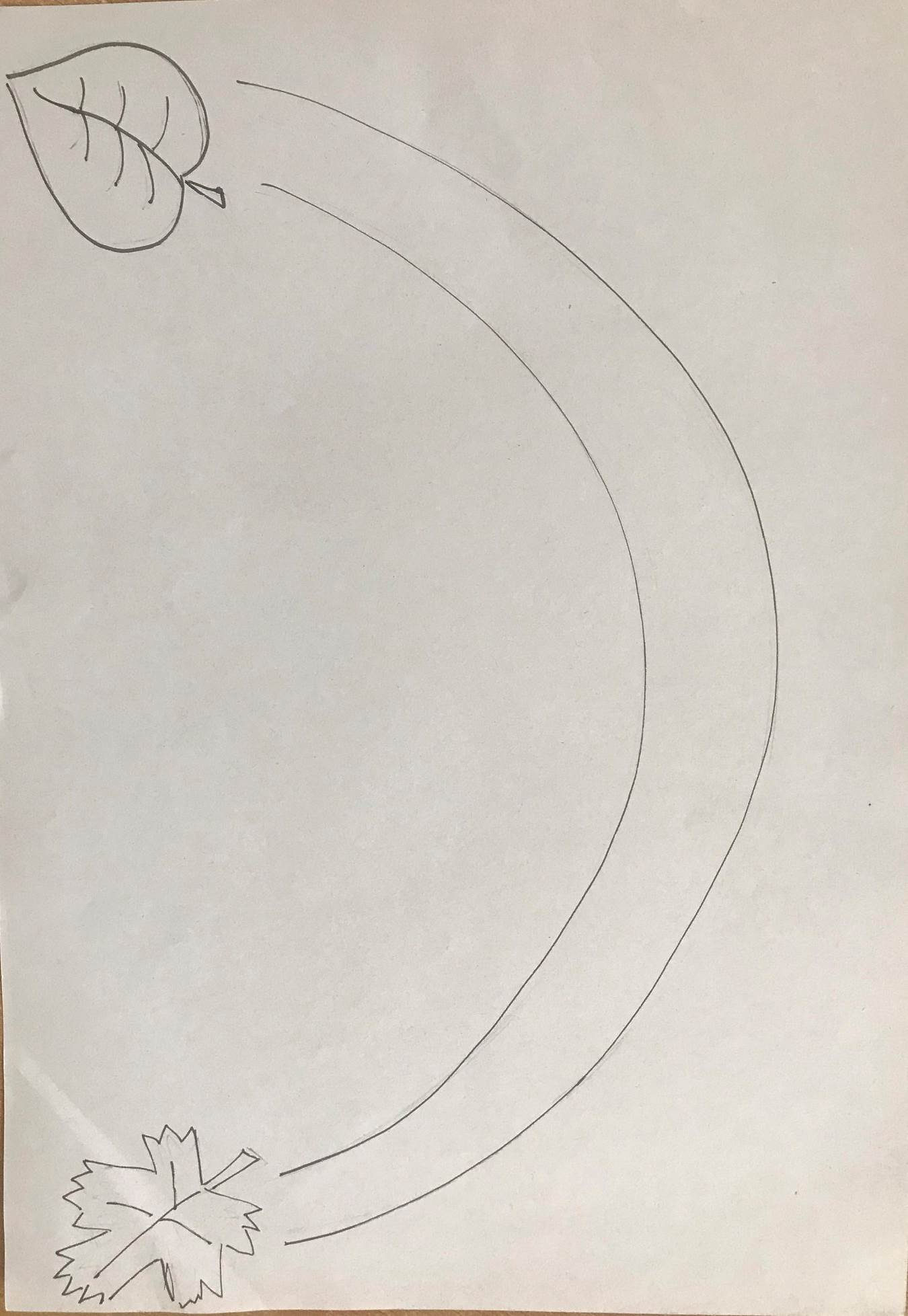 